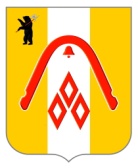 АДМИНИСТРАЦИЯ ГОРОДСКОГО ПОСЕЛЕНИЯ ГАВРИЛОВ-ЯМПостановление27.12.2021  № 863Об утверждении Порядка проведения конкурсного отбора социально-ориентированных некоммерческих организацийпо предоставлению субсидий на реализацию проектов всфере физической культуры и спорта на территориигородского поселения Гаврилов-Ям В соответствии с Федеральным законом от 06 октября 2003 года № 131-ФЗ «Об общих принципах организации местного самоуправления в Российской Федерации», статьей 78 Бюджетного кодекса Российской Федерации, постановлением Правительства РФ от 18.09.2020 № 1492 «Об общих требованиях к нормативным правовым актам, муниципальным правовым актам, регулирующим предоставление субсидий, в том числе грантов в форме субсидий, юридическим лицам, индивидуальным предпринимателям, а также физическим лицам - производителям товаров, работ, услуг, и о признании утратившими силу некоторых актов Правительства Российской Федерации и отдельных положений некоторых актов Правительства Российской Федерации», Уставом городского поселения Гаврилов-Ям,АДМИНИСТРАЦИЯ ГОРОДСКОГО ПОСЕЛЕНИЯ  ПОСТАНОВЛЯЕТ:          1. Утвердить Порядок проведения конкурсного отбора социально-ориентированных некоммерческих организаций по предоставлению субсидий на реализацию проектов в сфере физической культуры и спорта на территории городского поселения Гаврилов-Ям (Приложение № 1).	 2. Утвердить Положение о комиссии по проведению конкурсного отбора социально-ориентированных некоммерческих организаций по предоставлению субсидий на реализацию проектов в сфере физической культуры и спорта на территории городского поселения Гаврилов-Ям (Приложение № 2).  3. Утвердить состав комиссии по проведению конкурсного отбора социально-ориентированных некоммерческих организаций по предоставлению субсидий на реализацию проектов в сфере физической культуры и спорта на территории городского поселения Гаврилов-Ям (Приложение 3). 4.   Контроль за исполнением настоящего постановления оставляю за собой. 5. Постановление опубликовать в районной массовой  газете «Гаврилов-Ямский Вестник» и разместить на официальном сайте Администрации городского поселения Гаврилов-Ям.6.  Постановление вступает в силу с момента официального опубликования.Глава Администрациигородского поселения                                                                            Гаврилов-Ям                                                                                  А.Н.Тощигин          Приложение 1к постановлению Администрации городского поселения Гаврилов-Ямот 27.12.2021  № 863ПОРЯДОКПРОВЕДЕНИЯ КОНКУРСНОГО ОТБОРА СОЦИАЛЬНО-ОРИЕНТИРОВАННЫХ НЕКОММЕРЧЕСКИХ ОРГАНИЗАЦИЙ ПО ПРЕДОСТАВЛЕНИЮ СУБСИДИЙ НА РЕАЛИЗАЦИЮ ПРОЕКТОВ В СФЕРЕ ФИЗИЧЕСКОЙ КУЛЬТУРЫ И СПОРТА НА ТЕРРИТОРИИ ГОРОДСКОГО ПОСЕЛЕНИЯ ГАВРИЛОВ-ЯМ	1. Общие положения1.1. Порядок проведения конкурсного отбора социально-ориентированных некоммерческих организаций (далее – СОНКО), претендующих на получение субсидии (далее - Порядок), определяет организатора и участников конкурсного отбора, организаций, претендующих на получение субсидии (далее – конкурсный отбор), устанавливает требования к документам и подаче заявки, процедуре и срокам проведения отбора, а также критерии, используемые при сопоставлении документов и материалов участников отбора.1.2. Цель проведения конкурсного отбора является выявление социально-ориентированных некоммерческих организаций, реализующих на территории городского поселения Гаврилов-Ям проекты в сфере физической культуры и спорта, позволяющие вовлечь жителей в систематические занятия физической культурой и спортом, организовать спортивно-массовые мероприятия на территории городского поселения Гаврилов-Ям и популяризировать здоровый образ жизни. 1.3. Для целей Порядка используются следующие основные понятия:- конкурсная комиссия - комиссия по проведению конкурсного отбора проектов организации для предоставления субсидии (далее - конкурсный отбор);- участник конкурсного отбора – некоммерческая организация, соответствующая критериям, указанным в 2.2 Порядка, представившая заявку на участие в конкурсном отборе (далее - заявка).2. Организатор и участники конкурсного отбора	2.1. Решение о проведении конкурсного отбора оформляется постановлением администрации городского поселения Гаврилов-Ям. Организатором конкурсного отбора является отдел по организационным вопросам и социальной политике Администрации городского поселения Гаврилов-Ям (далее - организатор).	Организатор конкурсного отбора:2.1.1. Подготавливает объявление о проведении конкурсного отбора организаций, претендующих на получение субсидии (Приложение 1 к Порядку) и в течение 5 рабочих дней со дня принятия постановления размещает объявление на официальном сайте Администрации городского поселения Гаврилов-Ям http://gavrilovyamgor.ru и на едином портале бюджетной системы. 2.1.2. Осуществляет организационно-техническое обеспечение работы комиссии по проведению конкурсного отбора СОНКО по предоставлению субсидий на реализацию проектов (далее - Комиссия).2.1.3. Принимает и регистрирует заявки с документами на участие в конкурсном отборе и передает их в Комиссию.2.1.4. Обеспечивает хранение протоколов заседаний и других материалов Комиссии.	2.2. Участниками конкурсного отбора являютcя социально-ориентированные некоммерческие организации (далее - участники отбора), соответствующие следующим требованиям на 1-е число месяца, предшествующего месяцу, в котором планируется проведение отбора:- у участника отбора должна отсутствовать неисполненная обязанность по уплате налогов, сборов, страховых взносов, пеней, штрафов, процентов, подлежащих уплате в соответствии с законодательством Российской Федерации о налогах и сборах;- у участника отбора должна отсутствовать просроченная задолженность по возврату в бюджет городского поселения Гаврилов-Ям субсидий, предоставленных в том числе в соответствии с иными правовыми актами, а также иная просроченная (неурегулированная) задолженность по денежным обязательствам перед бюджетом городского поселения Гаврилов-Ям;- участники отбора - юридические лица не должны находиться в процессе реорганизации, ликвидации, в отношении них не введена процедура банкротства, деятельность участника отбора не приостановлена в порядке, предусмотренном законодательством Российской Федерации, а участники отбора - индивидуальные предприниматели не должны прекратить деятельность в качестве индивидуального предпринимателя;- в реестре дисквалифицированных лиц отсутствуют сведения о дисквалифицированных руководителе, членах коллегиального исполнительного органа, лице, исполняющем функции единоличного исполнительного органа, или главном бухгалтере участника отбора, являющегося юридическим лицом, об индивидуальном предпринимателе и о физическом лице - производителе товаров, работ, услуг, являющихся участниками отбора;- участники отбора не должны являться иностранными юридическими лицами, а также российскими юридическими лицами, в уставном (складочном) капитале которых доля участия иностранных юридических лиц, местом регистрации которых является государство или территория, включенные в утвержденный Министерством финансов Российской Федерации перечень государств и территорий, предоставляющих льготный налоговый режим налогообложения и (или) не предусматривающих раскрытия и предоставления информации при проведении финансовых операций (офшорные зоны), в совокупности превышает 50 процентов;- участники отбора не должны получать средства из бюджета городского поселения Гаврилов-Ям, на основании иных нормативных правовых актов городского поселения Гаврилов-Ям на цели, установленные данным Порядком;- наличие опыта работы, необходимого для достижения результатов предоставления субсидии;- наличие кадрового состава, необходимого для достижения результатов предоставления субсидии;- наличие материально-технической базы, необходимой для достижения результатов предоставления субсидии;- зарегистрированные в установленном порядке и осуществляющие хозяйственную деятельность на территории Ярославской области;- представившие заявку с документами организатору в срок, указанный в Объявлении о проведении конкурсного отбора СОНКО, претендующих на получение субсидии, и в соответствии с требованиями разделов 3 и 4 настоящего Порядка.2.3. Участник конкурсного отбора может быть отстранен от участия в конкурсном отборе в случае представления им недостоверных или неполных сведений.2.4. Адрес для направления заявок с документами, место, дата и время вскрытия конвертов с заявками на участие в конкурсном отборе, а также место и дата подведения итогов конкурсного отбора указаны в Объявлении о проведении отбора.2.5. Представители СОНКО, подавших заявку с документами на участие в конкурсном отборе, вправе присутствовать при процедуре вскрытия конвертов с документами.2.6. Критерии, используемые при сопоставлении документов нескольких участников конкурсного отбора:2.7. Прием заявок на участие в конкурсном отборе осуществляется в сроки, установленные постановлением администрации о проведении конкурсного отбора, и начинается не ранее дня, следующего за днем размещения объявления о проведении конкурсного отбора на официальном сайте администрации городского поселения Гаврилов-Ям в соответствии с п.2.1.1 настоящего Порядка. Продолжительность срока приема заявок составляет не менее 30 календарных дней. 3. Требования к составу и содержанию документов на участиев конкурсном отборе и подача заявки3.1. В состав документов, предоставляемых СОНКО для участия в конкурсном отборе должны входить:3.1.1. Заполненный бланк заявки на участие в конкурсном отборе по форме согласно Приложению 2 к Порядку проведения конкурсного отбора.3.1.2. Анкета претендента на участие в конкурсном отборе по форме согласно Приложению 3 к Порядку проведения конкурсного отбора.3.1.3. Копия Устава некоммерческой организации, участвующей в конкурсном отборе, заверенного печатью данной некоммерческой организации и подписью уполномоченного лица. 3.1.4. Документ, подтверждающий полномочия лица на осуществление действий от имени претендента на участие в конкурсном отборе (оригинал или копия доверенности на право подписания заявки на участие в конкурсном отборе от имени претендента на участие в конкурсном отборе в случае, если заявка на участие в конкурсном отборе подписана лицом, не имеющим права действовать от имени юридического лица без доверенности, или не индивидуальным предпринимателем - претендентом на участие в конкурсном отборе (Приложение 5 к Порядку проведения конкурсного отбора), либо копию протокола общего собрания учредителей (приказ и т.д.) о назначении директора в случае, если заявка на участие в отборе подписана лицом, имеющим право действовать от имени юридического лица без доверенности). 3.1.5. Сведения о значениях критериев, установленных пунктом 2.6 раздела 2 Порядка проведения конкурсного отбора, и обязательства об их соблюдении в течение срока действия Соглашения по форме согласно Приложению 4 к Порядку проведения конкурсного отбора.3.1.6. Документы или копии документов, подтверждающих соответствие претендента на участие в конкурсном отборе требованиям, установленным пунктом 2.2 Порядка проведения конкурсного отбора:- справка из налогового органа об отсутствии задолженности перед бюджетами всех уровней и внебюджетными фондами либо справка о состоянии расчетов по налогам, сборам и страховым взносам, полученные не ранее чем за 1 месяц до дня подачи (в случае имеющейся задолженности - копии платежных поручений об их уплате);- справка об объеме перечисленных налоговых платежей в бюджеты всех уровней за прошедший год, заверенная подписью и печатью претендента на участие в конкурсном отборе;- справка об отсутствии просроченной задолженности по возврату в бюджет городского поселения Гаврилов-Ям субсидий, бюджетных инвестиций или иной просроченной задолженности перед бюджетом городского поселения Гаврилов-Ям;- выписка из единого государственного реестра юридических лиц (для юридических лиц) или выписка из единого государственного реестра индивидуальных предпринимателей (для индивидуальных предпринимателей), полученные не ранее чем за шесть месяцев до дня подачи, или нотариально заверенные копии таких выписок;- справка о неполучении ранее средств из бюджета городского поселения Гаврилов-Ям в соответствии с правовым актом городского поселения Гаврилов-Ям на цели, указанные в пункте 1.2 Порядка предоставления субсидии; - справка об уровне заработной платы, выплачиваемой наемным работникам, заверенная подписью и печатью претендента на участие в конкурсном отборе;- копии свидетельства о государственной регистрации права на недвижимое имущество или договора аренды недвижимого имущества о наличии собственных (арендуемых) помещений, предназначенных для организации тренировочного процесса и/или спортивно-массовых мероприятий;- заявление об отсутствии решения о ликвидации юридического лица, об отсутствии решения арбитражного суда о признании юридического лица банкротом и об открытии конкурсного производства, об отсутствии решения о приостановлении деятельности заявителя;- справка об отсутствии в реестре дисквалифицированных лиц — Приказ ФНС России от 31.12.2014 г № НД-7-14/700;	-  план финансово-хозяйственной деятельности или смета доходов и расходов на планируемый год предоставления субсидии;- справка, подтверждающая наличие тренерского состава для организации тренировочного процесса и/или спортивно-массовых мероприятий.3.1.7. Претендентом на участие в конкурсном отборе предоставляется проект (с указанием сроков реализации проекта, описанием мероприятий в рамках реализации проекта, достижением целевых показателей при реализации проекта), смета расходов на реализацию проекта, пояснительная записка к смете расходов, которые позволяют произвести оценивание конкурсных заявок членами конкурсной комиссии. 3.1.8. Согласие с условиями конкурсного отбора, указанными в пункте 2.2 раздела 2 настоящего Порядка, подтверждается подписанием заявки на участие в конкурсном отборе установленной формы.3.1.9. Согласие на обработку персональных данных руководителя (представителя) СОНКО, претендующей на участие в конкурсном отборе (Приложение № 6 к настоящему Порядку).4. Требования к оформлению документов, предоставляемыхдля участия в конкурсном отборе4.1. Заявка и документы для участия в конкурсном отборе подаются в срок, указанный в Объявлении о проведении конкурсного отбора и в составе, установленном разделом 3 Порядка проведения конкурсного отбора.4.2. Заявка и документы представляются организатору конкурсного отбора в одном экземпляре в печатном виде. Экземпляры заявления об участии в конкурсном отборе, прилагаемых документов, проекта, сметы расходов, пояснительной записки к смете расходов в электронном виде, идентичные оригиналу на бумажном носителе, дублируются по адресу электронной почты, указанному в объявлении о проведении конкурсного отбора, до окончания срока приема заявок.4.3. Последовательность размещения документов должна соответствовать последовательности, определенной в приложении к заявке.4.4. Все документы должны быть пронумерованы, прошиты, скреплены печатью и заверены подписью претендента на участие в конкурсном отборе (уполномоченного представителя).4.5. Документы подаются в запечатанном конверте, на котором указывается:- адрес организатора;- надпись «Документы на участие в конкурсном отборе социально-ориентированных некоммерческих организаций, претендующих на получение субсидии в целях реализации проектов в сфере физической культуры и спорта на территории городского поселения Гаврилов-Ям»;- наименование и адрес претендента на участие в конкурсном отборе;- фамилия, имя, отчество ответственного лица, его телефон.4.6. При принятии заявки и документов на конверте делается отметка, подтверждающая прием заявки и документов, с указанием даты и времени приема.4.7. Заявка и документы, поступившие в течение срока приема, регистрируются в журнале учета заявок в день их поступления. При регистрации заявок в журнале учета заявок и на конверте заявок указываются время поступления заявки и ее порядковый номер.4.8. Претендент на участие в конкурсном отборе, представивший документы для участия в конкурсном отборе, вправе их изменить или отозвать при условии, что организатор получит соответствующее письменное уведомление до истечения установленного срока подачи заявки.4.9. Уведомление претендента на участие в конкурсном отборе о внесении изменений в заявку или ее отзыве должно быть запечатано и отправлено организатору в соответствии с положениями Порядка проведения конкурсного отбора. На конверте такого уведомления проставляются дополнительные отметки "Отзыв заявки" или "Внесение изменений в заявку".4.10. Претендент вправе подать только одну заявку на участие в рамках одного конкурсного отбора.4.11. Представление заявки и документов позднее установленного срока является основанием для отказа в приеме документов, она не регистрируется и не подлежит рассмотрению.4.12. СОНКО несет ответственность за достоверность представляемых сведений в соответствии с действующим законодательством Российской Федерации.5. Порядок вскрытия конвертов с документами на участие в конкурсном  отборе5.1. Вскрытие конвертов с заявками производится секретарем комиссии на заседании комиссии.5.2. Перед вскрытием конверта с заявкой секретарь объявляет дату и время его поступления, вскрывает конверт, объявляет наименование претендента на участие в конкурсном отборе, его почтовый адрес, факт наличия документов, предусмотренных порядком проведения конкурсного отбора.5.3. По результатам вскрытия конвертов с заявками, список претендентов на участие в конкурсном отборе с информацией, указанной в пункте 5.2 настоящего раздела, фиксируется в протоколе заседания комиссии, который подписывается всеми присутствующими членами комиссии.5.4. Документы для участия в конкурсном отборе, поступившие после окончания срока их приема, возвращаются заявителю в день их поступления.6. Рассмотрение документов на участие в конкурсном отборе6.1. Комиссия рассматривает документы претендентов на участие в конкурсном отборе на соответствие их требованиям, установленным настоящим Порядком проведения конкурсного отбора.6.2. Срок рассмотрения документов для участия в конкурсном отборе не может превышать двух рабочих дней со дня вскрытия конвертов.6.3. Критерием оценки заявок на участие в конкурсном отборе является:- подача заявки и документов в сроки, указанные в объявлении о проведении конкурсного отбора;- факт наличия документов, указанных в объявлении о проведении конкурсного отбора в полном объеме;- факт соответствия документов, предоставленных претендентом на участие в конкурсном отборе, критериям, указанным в п.2.2 настоящего Порядка.6.4.  Основания для отклонения заявки участника конкурсного отбора на стадии рассмотрения и оценки заявок:- несоответствие участника конкурсного отбора требованиям, установленным в подпунктах «3.1.5», «3.1.6», «3.1.7» настоящего Порядка;- несоответствие документов, предусмотренных пп. 3.1.5, 3.1.6, 3.1.7, установленным формам;- несоответствие представленных участником конкурсного отбора заявок и документов требованиям к заявкам участников конкурсного отбора, установленным в объявлении о проведении конкурсного отбора;- недостоверность представленной участником конкурсного отбора информации, в том числе информации о месте нахождения и адресе юридического лица;- представление участником конкурсного отбора более чем одной заявки;- несоответствие представленного на конкурсный отбор проекта уставным целям СОНКО;- несоответствие сроков реализации проекта, объема субсидии, испрашиваемого в заявке, минимальных значений результатов предоставления субсидии, которые СОНКО планирует достичь в ходе реализации условий проекта, условиям конкурсного отбора, устанавливаемым правовым актом администрации;- отсутствие в смете расходов информации о наличии обязательств со стороны СОНКО по софинансированию проекта из внебюджетных источников в размере не менее 10 процентов сметы расходов;- информация, представленная в заявке и документах, носит противоречивый характер и не позволяет определить сроки и длительность реализации проекта.6.5. Со дня опубликования объявления о проведении конкурсного отбора организатор на основании письменного заявления любого заинтересованного лица в течение двух рабочих дней со дня его получения обязан предоставить такому лицу документацию для участия в конкурсном отборе. 6.6. Участник конкурсного отбора вправе направить организатору письменный запрос о разъяснении положений объявления о проведении конкурсного отбора. В течение двух рабочих дней со дня поступления указанного запроса организатор обязан направить в письменной форме разъяснения положений объявления о проведении конкурсного отбора, если указанный запрос поступил не позднее, чем за три дня до дня окончания подачи заявок на участие в конкурсном отборе.6.7. По результатам рассмотрения документов для участия в конкурсном отборе Комиссией принимается решение о допуске или об отказе в допуске к участию в конкурсном отборе. Данное решение фиксируется в протоколе рассмотрения документов для участия в конкурсном отборе, который подписывается всеми присутствующими на заседании членами комиссии.6.8. Всем заявителям, представившим документы для участия в конкурсном отборе, направляются письменные уведомления о принятых комиссией решениях не позднее дня, следующего за днем подписания протокола.6.9. Конкурсный отбор признается несостоявшимся:- не поступило ни одной заявки;- ни одна СОНКО не была допущена к участию в конкурсном отборе.6.10. В случае, если  участником конкурсного отбора заявок является одно лицо, подавшее заявку на участие в конкурсном отборе, то конкурсный отбор признается несостоявшимся, данному СОНКО передается для подписания проект соглашения на предоставление и расходование субсидии на реализацию проектов в сфере физической культуры и спорта на территории городского поселения Гаврилов-Ям. В этом случае единственный участник должен соответствовать требованиям, установленным в п.3.1.4, 3.1.5, 3.1.6 настоящего Порядка.6.11. В случаях, если отбор признан несостоявшимся и Соглашение не заключено, Организатор вправе объявить повторный отбор через 14 рабочих дней, но не позднее 01 октября текущего финансового года.6.12. Организатор вправе изменить условия повторно проводимого конкурсного отбора.7. Оценка и сопоставление документов участников конкурсного отбора,порядок определения участника, прошедшего конкурсный отбор7.1. Комиссия осуществляет оценку и сопоставление документов, представленных претендентами на участие в конкурсном отборе, признанными участниками отбора.7.2. Срок оценки и сопоставления документов участников конкурсного отбора не может превышать двух рабочих дней со дня определения претендентов на участие в конкурсном отборе, признанных участниками отбора.7.3. Оценка и сопоставление документов участников конкурсного отбора осуществляется комиссией в соответствии с критериями, указанными в пункте 2.6 раздела 2 настоящего Порядка.7.4. Оценка документов участников конкурсного отбора осуществляется в баллах индивидуально каждым присутствующим членом комиссии. В тоге рассчитывается средняя оценка конкурсной комиссии по соответствующему критерию.7.5. Оценка заявки рассчитывается конкурсной комиссией путем сложения баллов по каждому критерию, указанному в пункте 2.6 раздела 2 настоящего Порядка, умноженных на коэффициент значимости этого критерия, и указывается в протоколе. При отсутствии сведений по соответствующему критерию для оценки заявки указывается ноль баллов. 7.6. Заявки некоммерческих организаций, получивших оценку менее 38,25 баллов, считаются не прошедшими конкурсный отбор и не оцениваются конкурсной комиссией.7.7. Участникам конкурсного отбора, чьи заявки подлежат оценке конкурсной комиссией, присваивается номер в порядке уменьшения его итоговой оценки.7.8. Прошедшим конкурсный отбор признается участник конкурсного отбора, которому присвоен первый номер в соответствии с максимальной итоговой оценкой. В случае если в документах нескольких участников конкурсного отбора содержатся одинаковые условия, меньший порядковый номер присваивается участнику конкурсного отбора, документы которого поступили ранее документов других участников.7.9. Результаты конкурсного отбора фиксируются в протоколе рассмотрения документов для участия в конкурсном отборе путем оценки и сопоставления документов участников конкурсного отбора, который подписывается всеми присутствующими членами комиссии в течение дня, следующего после дня окончания проведения оценки и сопоставления документов участников конкурсного отбора.7.10. В случае, если объем средств, запрашиваемых победителем (победителями конкурсного отбора на реализацию проектов, превышает лимиты бюджетных обязательств, утвержденных в соответствующем финансовом году, размер предоставляемой победителю конкурсного отбора субсидии не превышает лимит бюджетных обязательств, утвержденных в соответствующем финансовом году.7.11. В течение пяти рабочих дней с момента определения участника конкурсного отбора, признанного прошедшим конкурсный отбор, организатор направляет данному участнику проект Соглашения о предоставлении субсидии.7.12. Если участник конкурсного отбора, признанный прошедшим конкурсный отбор, в течение десяти календарных дней с момента передачи ему проекта Соглашения, не представил подписанное Соглашение, он признается уклонившимся от заключения Соглашения. В этом случае Соглашение заключается с участником конкурсного отбора, которому был присвоен второй номер.	7.13. Исполнитель Соглашения не вправе привлекать к исполнению Соглашения субподрядчиков.7.14. Протокол (выписка из протокола) рассмотрения документов участников конкурсного отбора размещается организатором отбора на официальном сайте Администрации городского поселения Гаврилов-Ям в сети «Интернет» и на Едином портале бюджетной системы в течение трех рабочих дней со дня его подписания.Приложение 2к постановлению Администрации городского поселения Гаврилов-Ямот  27.12.2021 № 863 Положениео комиссии по проведению конкурсного отбора социально-ориентированных некоммерческих организаций по предоставлению субсидий на реализацию проектов в сфере физической культуры и спорта на территории городского поселения Гаврилов-Ям	1. Комиссия по проведению конкурсного отбора социально-ориентированных некоммерческих организаций по предоставлению субсидий на реализацию проектов в сфере физической культуры и спорта на территории городского поселения Гаврилов-Ям (далее – Комиссия), является коллегиальным органом, реализующим на территории городского поселения Гаврилов-Ям выполнение части мероприятий муниципальной программы «Развитие физической культуры и спорта на территории городского поселения Гаврилов-Ям»2. Комиссия создается постановлением администрации городского поселения Гаврилов-Ям. Состав комиссии формируется из представителей администрации городского поселения Гаврилов-Ям. В состав комиссии могут быть привлечены в качестве ее членов представители общественных организаций, также организаций, осуществляющих деятельность в сфере физической культуры и спорта, при условии, что данные представители не являются представителями организаций, участвующих в конкурсном отборе.3. Комиссия в своей деятельности руководствуется действующим законодательством Российской Федерации, законами и нормативными актами Ярославской области, а также настоящим Положением.4. Основными задачами комиссии являются:- рассмотрение заявлений, поступивших на конкурсный отбор от некоммерческих организаций  на реализацию проектов в сфере физической культуры и спорта на территории городского поселения Гаврилов-Ям;- координация взаимодействия администрации городского поселения Гаврилов-Ям, общественных организаций по вопросам реализации выполнения мероприятий муниципальной программы «Развитие физической культуры и спорта в городском поселении Гаврилов-Ям».5. Комиссия для выполнения возложенных на неё задач:- проводит отбор заявок на получение субсидии;- принимает решение о предоставлении субсидии или отказе в получении. Данное решение оформляет протоколом за подписью всех членов Комиссии.6. Комиссия состоит из председателя комиссии, заместителя председателя, секретаря комиссии и членов комиссии.7. Возглавляет комиссию и руководит её деятельностью председатель Комиссии.8. В отсутствие председателя Комиссии его обязанности исполняет заместитель председателя Комиссии.9. Секретарь Комиссии: - принимает документы претендентов и проверяет их на соответствие Порядку по предоставлению субсидии;- готовит материалы к заседанию Комиссии и проекты принимаемых комиссией решений;- информирует членов Комиссии о дате, месте и времени проведения заседаний Комиссии;- ведет протокол заседания Комиссии;- доводит решение о предоставлении или об отказе в предоставлении субсидии соискателям;- производит опубликование решений Комиссии. 10. Члены комиссии: - в случае отсутствия на заседании в письменной форме излагают свое мнение по рассматриваемым вопросам, которое оглашается на заседании и приобщается к протоколу;- в случае несогласия с принятым на заседании решением комиссии излагают в письменной форме свое мнение, которое подлежит обязательному приобщению к протоколу заседания Комиссии.Заявки рассматриваются в порядке очередности, по дате поступления в администрацию городского поселения Гаврилов-Ям.	11. В случае если член конкурсной комиссии лично, прямо или косвенно заинтересован в итогах конкурсного отбора, он обязан письменно проинформировать об этом конкурсную комиссию до начала рассмотрения заявок.12. Конкурсная комиссия, если ей стало известно о наличии обстоятельств, способных повлиять на участие члена конкурсной комиссии в работе конкурсной комиссии, обязана рассмотреть их на заседании конкурсной комиссии и принять одно из следующих решений:- приостановить участие члена конкурсной комиссии в работе конкурсной комиссии;- рассмотреть заявки, в отношении которых имеется личная заинтересованность члена конкурсной комиссии или иные обстоятельства, способные повлиять на его участие в работе конкурсной комиссии, без участия члена конкурсной комиссии в обсуждении заявок, представляющих для него личную заинтересованность.13. Информация о наличии у члена конкурсной комиссии личной заинтересованности в итогах конкурсного отбора или об иных обстоятельствах, способных повлиять на участие члена конкурсной комиссии в работе конкурсной комиссии, а также решения, принятые конкурсной комиссией по результатам рассмотрения такой информации, указываются в протоколе заседания конкурсной комиссии.14. В протоколе конкурсной комиссии указываются:- номер протокола, дата, место и время проведения заседания;- список членов конкурсной комиссии, принимавших участие в заседании;- перечень и содержание рассматриваемых вопросов;- решения, принятые по результатам рассмотрения вопросов;- результаты голосования по рассматриваемым вопросам;- сведения о лицах, проводивших подсчет голосов;- сведения о лицах, голосовавших против принятия решения и потребовавших внести запись об этом в протокол;- предложения, замечания и особое мнение членов конкурсной комиссии (при наличии);- информация у члена конкурсной комиссии личной заинтересованности в итогах конкурсного отбора или об обстоятельствах, способных повлиять на участие члена конкурсной комиссии в ее работе, а также решения, принятые конкурсной комиссией по результатам рассмотрения такой информации (при наличии).15. Заседание считается правомочным, если на нем присутствует не менее половины членов комиссии. Решения комиссии принимаются простым большинством голосов, присутствующих на заседании членов комиссии. При равенстве голосов решающим является голос председателя комиссии, а при его отсутствии - голос заместителя председателя комиссии, председательствовавшего на заседании.Любой член Комиссии ее решением освобождается от участия в голосовании по конкретному вопросу в случае, если установлена его прямая или косвенная заинтересованность.16. Решение комиссии оформляется протоколом, который подписывается всеми членами комиссии. 17. Решение конкурсной комиссии об определении победителей конкурсного отбора является основанием для подготовки постановления администрации городского поселения Гаврилов-Ям об утверждении перечня победителей конкурсного отбора и объема предоставляемых им субсидий. Руководствуясь данным постановлением, заключается соглашение на реализацию проектов в сфере физической культуры и спорта на территории городского поселения Гаврилов-Ям.Приложение 3к постановлению Администрации городского поселения Гаврилов-Ямот 27.12.2021 № 863СОСТАВкомиссии по проведению конкурсного отбора социально-ориентированных некоммерческих организаций по предоставлению субсидии на реализацию проектов в сфере физической культуры и спорта на территории городского поселения Гаврилов-ЯмПредседатель комиссии:- первый заместитель Главы администрации городского поселения Гаврилов-Ям.Заместитель председателя комиссии: - начальник отдела по организационным вопросам и социальной политике администрации городского поселения Гаврилов-Ям.Секретарь комиссии: - главный специалист по социальной политике отдела по организационным вопросам и социальной политике администрации городского поселения Гаврилов-Ям.Члены комиссии:- заместитель Главы администрации – начальник отдела по финансам, экономике и бухгалтерской отчетности администрации городского поселения Гаврилов-Ям;- заместитель начальника отдела по финансам, экономике и бухгалтерской отчетности администрации городского поселения Гаврилов-Ям;- начальник юридического отдела администрации городского поселения Гаврилов-Ям.Приложение 1 к Порядку проведения конкурсного отбора социально-ориентированных организаций по предоставлению субсидий на реализацию проектов в сфере физической культуры и спорта на территории городскогопоселения Гаврилов-ЯмУтверждаю:Глава Администрации городского поселения Гаврилов-Ям_____________________«____»_____________20_____г.Объявление о проведении конкурсного отбора социально-ориентированных организаций по предоставлениюсубсидий на реализацию проектов в сфере физической культуры и спортана территории городского поселения Гаврилов-ЯмПриложение 2 к Порядку проведения конкурсного отбора социально-ориентированных некоммерческихорганизаций по предоставлению субсидий на реализацию проектов в сфере физической культуры и спорта на территории городскогопоселения Гаврилов-ЯмФормаЗаявкана участие в конкурсном отборе социально-ориентированных некоммерческих организаций, претендующих на получение субсидии    Ознакомившись   с   Порядком   проведения  конкурсного отбора социально-ориентированных некоммерческих организаций, претендующих на получение  субсидии, утвержденным  постановлением Администрации городского поселения Гаврилов-Ям от ____ № ____ «Об утверждении порядка проведения конкурсного отбора социально-ориентированных некоммерческих организаций по предоставлениюсубсидий на реализацию проектов в сфере физической культуры и спорта на территории городского поселения Гаврилов-Ям», сообщаем о согласии ______________________________________________________________________(полное наименование некоммерческой организации)участвовать в данном конкурсном отборе и направляем требуемые документы согласно приложению.    	Предлагаемые нами условия выполнения соглашения указаны в приложении к настоящей заявке и являются ее неотъемлемой частью.    	Условия, указанные в настоящей заявке, действуют до момента заключения соглашения, начиная с даты, установленной как день вскрытия конвертов с заявками на участие в конкурсном отборе на заседании комиссии. Настоящая заявка будет оставаться для нас обязательной в любой момент до истечения указанного периода.    	Если наша заявка будет признана победившей, мы берем на себя обязательства подписать с Администрацией городского поселения  Гаврилов-Ям соглашение на предоставление и расходование субсидии на реализацию проектов в сфере физической культуры и спорта на территории городского поселения Гаврилов-Ям.    	Мы согласны с условием, что по согласованию сторон в проект соглашения могут вноситься незначительные изменения, не касающиеся основных условий соглашения, также даем свое согласие на реализацию проектов в сфере физической культуры и спорта на территории городского поселения Гаврилов-Ям.Даем согласие на публикацию (размещение) на едином портале бюджетой системы и на официальном сайте главного распорядителя как получателя бюджетных средств в информационно-телекоммуникационной сети «Интернет» информации об участнике конкурсного отбора, о подаваемом участникам конкурсного отбора предложении (заявке)_______________________________________________   	( полное наименование  заявителя)Даем согласие уполномоченному органу на обработку персональных данных, размещение данных в протоколах в сети Интернет____________________________________________________________(полное наименование  заявителя)Руководитель организации(индивидуальный предприниматель) _______________/_______________________                                                             (подпись)            (расшифровка подписи)М.П.Приложение 3 к Порядку проведения конкурсного отбора социально-ориентированных некоммерческихорганизаций по предоставлению субсидий на реализацию проектов в сфере физической культуры и спорта на территории городскогопоселения Гаврилов-ЯмФормаАнкетапретендента на участие в конкурсном отбореПретендент на участие в конкурсном отборе(уполномоченный представитель) ____________/ __________________________                                                           (подпись)       (расшифровка подписи)М.П.Приложение № 4 к Порядку проведения конкурсного отбора социально-ориентированных некоммерческихорганизаций по предоставлению субсидий на реализацию проектов в сфере физической культуры и спорта на территории городскогопоселения Гаврилов-ЯмФорма                                                                      Сведенияо количественных значениях критериев, используемыхпри сопоставлении документов нескольких участников конкурсногоотбора, и обязательства об их соблюдении в течениесрока действия соглашения    Ознакомившись с Порядком проведения конкурсного отбора социально-ориентированных некоммерческих организаций,  претендующих  на   получение   субсидии, утвержденным постановлением Администрации городского поселения Гаврилов-Ям от ___________ № ____ «Об утверждении Порядка проведения конкурсного отбора  социально-ориентированных некоммерческих организаций по предоставлению субсидий  на реализацию проектов в сфере физической  культуры и спорта на территории городского поселения Гаврилов-Ям», от имени претендента на участие в отборе__________________________________________________________________________(указывается полное наименование СОНКО)обязуюсь  в  случае  признания меня  прошедшим конкурсный отбор обеспечивать в течение всего срока действия соглашения на предоставление и расходование субсидии на реализацию проектов в сфере физической культуры и спорта на территории городского поселения Гаврилов-Ям соответствие следующим критериям:Руководитель организации				______________/___________________________                                                                         (подпись)      (расшифровка подписи)  М.П.Дата: __________                  Приложение №5 к Порядку проведения конкурсного отбора социально-ориентированных некоммерческихорганизаций по предоставлению субсидий на реализацию проектов в сфере физической культуры и спорта на территории городскогопоселения Гаврилов-ЯмФормаДОВЕРЕННОСТЬ    ____________________                ___________________________________                                                           		 число, месяц, год (прописью)Настоящей доверенностью ___________________________________________________                                (наименование и местонахождение СОНКО)в лице _________________________, действующего на основании _______________,               (Ф.И.О. должность)                                                    (устава, положения и пр.)паспорт серии ___________ N ________________ выдан "____" ______________ г.________________________________________________________________________                                (кем выдан)представлять интересы _____________________________________________________(наименование и местонахождение СОНКО)в конкурсном отборе __________________________________________________________________________________________________________________________________________________________________________________________________________,который состоится __________________ года,в том числе:- подать документы на участие в конкурсном отборе;- участвовать в процедуре вскрытия конвертов с документами;- вести переговоры относительно предмета конкурсного отбора;- вносить предложения и дополнения в предложения;- выполнять все необходимые действия, связанные с настоящим поручением и непротиворечащие действующему законодательству.Подпись доверенного лица _______________________Настоящая доверенность выдана сроком _______________ без права передоверия.Руководитель организации					 _______________/__________________________                                                                          (подпись)       (расшифровка подписи)М.П.                     Приложение № 6 к Порядку проведения конкурсного отбора социально-ориентированных некоммерческихорганизаций по предоставлению субсидий на реализацию проектов в сфере физической культуры и спорта на территории городскогопоселения Гаврилов-ЯмФормаСОГЛАСИЕна обработку персональных данныхЯ,____________________________________________________________________,                                                          (фамилия, имя, отчество полностью)в соответствии со статьёй 9 Федерального закона от 27 июля 2006 года 
№ 152-ФЗ «О персональных данных» даю согласие администрации городского поселения Гаврилов-Ям (далее – администрация), расположенной по адресу: 152240, Ярославская область, г.Гаврилов-Ям, ул.Кирова, д.1а, на автоматизированную, а также без использования средств автоматизации обработку и передачу моих персональных данных, а именно совершение действий, предусмотренных пунктом 3 статьи 3 Федерального закона от 27 июля 2006 года № 152-ФЗ «О персональных данных», а также сведений о фактах, событиях и обстоятельствах моей жизни, представленных в управление, по утвержденным формам.Целью обработки персональных данных является необходимость рассмотрения, размещение на едином портале бюджетной системы и на официальном сайте главного распорядителя как получателя бюджетных средств в информационно-телекоммуникационной сети «Интернет» сведений, включающих в себя информацию о фамилии, имени, отчестве руководителя, и данных СОНКО и публикации данных администрацией городского поселения Гаврилов-Ям в сети Интернет.Перечень персональных данных, на обработку и передачу которых дается согласие: информация, относящаяся к определённому или определяемому на основании такой информации физическому лицу: фамилия, имя, отчество, данных о физическом лице в соответствии с утвержденной формой.Перечень действий (операций) с персональными данными, на совершение которых дается согласие субъекта персональных данных, включает сбор, систематизацию, накопление, хранение, уточнение (обновление, изменение), использование, распространение (в том числе передачу), публикацию, обезличивание, блокирование, уничтожение персональных данных.Настоящее согласие действует со дня его подписания до дня отзыва в письменной форме.Наименование (содержание) критерияКоэффициент значимостиВарианты значения критерияОценка значения критерия при сопоставлении заявок Наличие собственных  (арендованных) помещений, расположенных на территории городского поселения Гаврилов-Ям, предназначенных для обеспечения тренировочного процесса и/или проведения спортивно-массовых соревнований отсутствует0 баллов Наличие собственных  (арендованных) помещений, расположенных на территории городского поселения Гаврилов-Ям, предназначенных для обеспечения тренировочного процесса и/или проведения спортивно-массовых соревнований 0,1имеется 1 помещение25 баллов Наличие собственных  (арендованных) помещений, расположенных на территории городского поселения Гаврилов-Ям, предназначенных для обеспечения тренировочного процесса и/или проведения спортивно-массовых соревнований имеются 2 помещения70 баллов Наличие собственных  (арендованных) помещений, расположенных на территории городского поселения Гаврилов-Ям, предназначенных для обеспечения тренировочного процесса и/или проведения спортивно-массовых соревнований имеются 3 и более помещений100 баллов Наличие тренерского (педагогического) состава для обеспечения тренировочного процесса и/или организации спортивно-массовых мероприятий уровняотсутствует0 баллов Наличие тренерского (педагогического) состава для обеспечения тренировочного процесса и/или организации спортивно-массовых мероприятий уровняимеется 1 тренер 25 баллов Наличие тренерского (педагогического) состава для обеспечения тренировочного процесса и/или организации спортивно-массовых мероприятий уровня0,1имеется 2 тренера50 баллов Наличие тренерского (педагогического) состава для обеспечения тренировочного процесса и/или организации спортивно-массовых мероприятий уровняимеется 3 тренера75 баллов Наличие тренерского (педагогического) состава для обеспечения тренировочного процесса и/или организации спортивно-массовых мероприятий уровняимеется 4 и более тренеров100 балловСтатус (уровень) мероприятий, оцениваемых членами конкурсной комиссии0,1участие в организации и проведении официальных муниципальных спортивных и физкультурных мероприятий 50 балловСтатус (уровень) мероприятий, оцениваемых членами конкурсной комиссииучастие в организации и проведении официальных региональных спортивных и физкультурных мероприятий 60 балловСтатус (уровень) мероприятий, оцениваемых членами конкурсной комиссииучастие в организации и проведении официальных межрегиональных спортивных и физкультурных мероприятий80 балловСтатус (уровень) мероприятий, оцениваемых членами конкурсной комиссииучастие в организации и проведении официальных всероссийских спортивных и физкультурных мероприятий100 балловПланируемое количество зрителей на организуемых (организованных) мероприятиях0,05менее 100 чел.25 балловПланируемое количество зрителей на организуемых (организованных) мероприятиях100 - 1000 чел. включительно50 балловПланируемое количество зрителей на организуемых (организованных) мероприятияхсвыше 1000 чел.100 балловПланируемое количество участников мероприятия0,05менее 100 чел. 25 балловПланируемое количество участников мероприятия100 - 1000 чел. включительно50 балловПланируемое количество участников мероприятиясвыше 1000 чел.100 балловСрок деятельности организации0,05менее 2 лет0 балловСрок деятельности организации2-3 года25 балловСрок деятельности организации3-5 лет включительно50 балловСрок деятельности организациисвыше 5 лет 100 балловДоля финансирования за счет собственных (привлеченных) средств физкультурно-спортивной организации от общей суммы затрат финансирования мероприятияот 0 до 5% включительно0 балловДоля финансирования за счет собственных (привлеченных) средств физкультурно-спортивной организации от общей суммы затрат финансирования мероприятия0,1свыше 5% количество баллов пропорционально проценту софинансирования (но не более 100%)Экономичность предложенных затрат (отсутствие излишних затрат и завышенных расходов)0,2смета затрат на мероприятие завышена более чем на 51% или запланированные затраты не обоснованы 0 балловЭкономичность предложенных затрат (отсутствие излишних затрат и завышенных расходов)смета затрат на мероприятие завышена более чем на 30%, но менее чем на 50%50 балловЭкономичность предложенных затрат (отсутствие излишних затрат и завышенных расходов)смета затрат на мероприятие завышена более чем на 10%, но менее чем на 30% и может быть сокращена без ущерба для результата70 балловЭкономичность предложенных затрат (отсутствие излишних затрат и завышенных расходов)смета затрат на мероприятие завышена менее чем на 10% и может быть сокращена без ущерба для результата90 балловЭкономичность предложенных затрат (отсутствие излишних затрат и завышенных расходов)все запланированные затраты обоснованны100 балловЗначимость проекта (мероприятия) для оздоровления населения, привлечения населения для занятий физической культурой и спортом, развития на территории городского поселения Гаврилов-Ям различных видов спорта0,2низкая значимость проекта, проект может привести к ухудшению состояния целевой группы проекта 0 балловЗначимость проекта (мероприятия) для оздоровления населения, привлечения населения для занятий физической культурой и спортом, развития на территории городского поселения Гаврилов-Ям различных видов спортасредняя значимость проекта, проект не повлияет на состояние целевой группы проекта 50 балловЗначимость проекта (мероприятия) для оздоровления населения, привлечения населения для занятий физической культурой и спортом, развития на территории городского поселения Гаврилов-Ям различных видов спортавысокая значимость проекта, проект положительно скажется на состоянии целевой группы проекта75 балловЗначимость проекта (мероприятия) для оздоровления населения, привлечения населения для занятий физической культурой и спортом, развития на территории городского поселения Гаврилов-Ям различных видов спортаочень высокая значимость проекта, проект позволит значительно улучшить состояние целевой группы проекта100 баллов№п/пНаименование пунктаПояснения1Наименование организатора конкурсного отбораАдминистрация городского поселения Гаврилов-Ям2 Предмет конкурсного отбораОтбор социально-ориентированных некоммерческих организаций на получение субсидии на реализацию проектов в сфере физической культуры и спорта на территории городского поселения Гаврилов-Ям3Наименование, место нахождения, почтовый адрес, адрес электронной почты, номер контактного телефона Организатора конкурсного отбораОтдел по организационным вопросам и социальной политике администрации городского поселения Гаврилов-ЯмАдрес: 152240, Ярославская область, г.Гаврилов-Ям, ул.Кирова, д.1аКонтактное лицо – начальник отдела по организационным вопросам и социальной политикеТелефон: (848534) 2-08-83, 2-32-86Адрес электронной почты: gavrilovyam@rambler.ru4Место и сроки выполнения работ  городское поселение Гаврилов-Ям Ярославской областиСроки выполнения работ: с ____________по_____________г.5Максимальный размер субсидии, ___________ тыс. руб.6Источник финансирования Средства бюджета городского поселения Гаврилов-Ям7Форма, сроки и порядок предоставление субсидийБезналичный расчет после заключения соглашения в российских рублях в порядке, предусмотренном соглашением 8Требования к документам, предоставляемым для участия в конкурсном отборе - справка из налогового органа об отсутствии задолженности перед бюджетами всех уровней и внебюджетными фондами либо справка о состоянии расчетов по налогам, сборам и страховым взносам, полученные не ранее чем за 1 месяц до дня подачи (в случае имеющейся задолженности - копии платежных поручений об их уплате);- справка об объеме перечисленных налоговых платежей в бюджеты всех уровней за прошедший год, заверенная подписью и печатью претендента на участие в отборе;- справка об отсутствии просроченной задолженности по возврату в бюджет городского поселения Гаврилов-Ям субсидий, бюджетных инвестиций или иной просроченной задолженности перед бюджетом городского поселения Гаврилов-Ям;- выписка из единого государственного реестра юридических лиц (для юридических лиц) или выписка из единого государственного реестра индивидуальных предпринимателей (для индивидуальных предпринимателей), полученные не ранее чем за шесть месяцев до дня подачи, или нотариально заверенные копии таких выписок;- справка о неполучении ранее средств из бюджета городского поселения Гаврилов-Ям, из которого планируется предоставление субсидии в соответствии с правовым актом городского поселения Гаврилов-Ям на цели, указанные в пункте 1.2 Порядка предоставления субсидии; - справка об уровне заработной платы, выплачиваемой наемным работникам, заверенная подписью и печатью претендента на участие в конкурсном отборе;- копии свидетельства о государственной регистрации права на недвижимое имущество или договора аренды недвижимого имущества о наличии собственных (арендуемых) помещений, предназначенных для организации тренировочного процесса и/или спортивно-массовых мероприятий;- заявление об отсутствии решения о ликвидации юридического лица, об отсутствии решения арбитражного суда о признании юридического лица банкротом и об открытии конкурсного производства, об отсутствии решения о приостановлении деятельности заявителя;- справка об отсутствии в реестре дисквалифицированных лиц — Приказ ФНС России от 31.12.2014 г № НД-7-14/700 (Приложение № 3)9Привлечение субподрядчиковНе допускается10 Срок подачи заявок на участие в конкурсном отборезаявки принимаются ежедневно с __ час. до ___ час. и с _____ час.до ___ час. по московскому времени кроме выходных и праздничных дней со дня, следующего за днем размещения извещения о проведении конкурсного отбора на официальном сайте в сети Интернет до начала процедуры вскрытия конвертов11Место подачи заявок на участие в конкурсном отборе (адрес)152240, Ярославская область, г.Гаврилов-Ям, ул.Кирова, д.1а12Место и порядок вскрытия конвертов с заявками на участие в конкурсном отбореВскрытие конвертов с заявками на участие в конкурсном отборе состоится по адресу: ___________________________________Конверты с заявками на участие в конкурсном отборе вскрываются в соответствии с порядковым номером, присвоенным при их регистрации13Дата и время вскрытия конвертов с заявками« _____»______________20___г. в ______ часов по московскому времени14Критерии (подкритерии) оценки заявок на участие в отборе, их содержание и значимость15Срок, в течение которого победитель конкурсного отбора должен подписать соглашениеВ течение десяти календарных дней с момента передачи проекта соглашения участнику, признанному прошедшим конкурсный отбор.В случае если участником конкурсного отбора является  только один претендент на участие в конкурсном отборе, то в течение десяти календарных дней с момента передачи проекта соглашения единственному участнику конкурсного отбора заявок16Иные условия и требования организатора конкурсного отбораПолное и сокращенное наименования организации и ее организационно-правовая форма (для юридических лиц)Ф.И.О. полностью индивидуального предпринимателя (для индивидуальных предпринимателей)ИНН, КПП, ОГРН, ОКПО претендента на участие в конкурсном отбореЮридический адресМесто нахождения претендента на участие в конкурсном отборе, номер контактного телефонаМесто нахождения претендента на участие в конкурсном отборе, номер контактного телефонаПочтовый адрес претендента на участие в конкурсном отбореИндексПочтовый адрес претендента на участие в конкурсном отбореАдресПочтовый адрес претендента на участие в конкурсном отбореТелефонПочтовый адрес претендента на участие в конкурсном отбореФаксПочтовый адрес претендента на участие в конкурсном отбореАдрес электронной почты (e-mail):Банковские реквизиты (может быть несколько):Наименование обслуживающего банка Расчетный счетКорреспондентский счетКод БИКБанковские реквизиты (может быть несколько):Наименование обслуживающего банка Расчетный счетКорреспондентский счетКод БИКСведения об опыте работы участника конкурсного отбора:- опыт работы по реализации проектов в сфере физической культуры и спорта (лет);- сведения об участии некоммерческой организации (представителей, команды представителей) в физкультурно-спортивных мероприятиях различного уровня (лет);- сведения о занятии призовых мест некоммерческой организацией (представителей, команды представителей) в физкультурно-спортивных мероприятиях различного уровня (лет)№Наименование (содержание) критерияКоличественное значение критерия1Наличие собственных  (арендованных) помещений, расположенных на территории городского поселения Гаврилов-Ям, предназначенных для обеспечения тренировочного процесса и/или проведения спортивно-массовых соревнований2Наличие тренерского (педагогического) состава для обеспечения тренировочного процесса и/или организации спортивно-массовых мероприятий уровня3Статус (уровень) мероприятий, оцениваемых членами конкурсной комиссии4Планируемое количество зрителей на организуемых (организованных) мероприятиях5Планируемое количество участников мероприятия6Срок деятельности организации7Доля финансирования за счет собственных (привлеченных) средств физкультурно-спортивной организации от общей суммы затрат финансирования мероприятияВ администрацию городского поселения Гаврилов-Ям_________________________________(фамилия, имя, отчество)От _________________________________________наименование СОНКО, зарегистрированного(ой) по адресу:____________________________________________,(индекс, адрес регистрации)ИНН,ОГРН (участника конкурсного отбора –СОНКО)В администрацию городского поселения Гаврилов-Ям_________________________________(фамилия, имя, отчество)От _________________________________________наименование СОНКО, зарегистрированного(ой) по адресу:____________________________________________,(индекс, адрес регистрации)ИНН,ОГРН (участника конкурсного отбора –СОНКО)«___»_______________20___года____________(подпись)______________________(расшифровка подписи)